P4 Home Learning                                          September - October 2021Reading homework should be completed each week.You should complete four of the activities by the 5th Oct.   We shall share our learing as a class on that day.If your child wants to, they can do more activities.eptember SpellingWrite a description of your favourite toy. Aim to have 100 words or more.Collect leaves – find out the names of the trees they come from.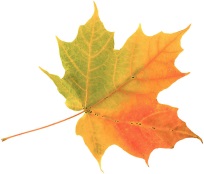 How many different ways can you find to make the number …?81find out 5 interesting facts about Roald Dahl to share with the class. Follow the links to try out your drawing skillshttps://www.roalddahl.com/things-to-do-indoors/video-drawanoompahttps://www.roalddahl.com/things-to-do-indoors/video-drawwonka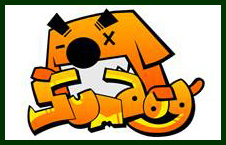 Make and Do -Follow the link, explore website page and try an activity.https://www.roalddahl.com/create-and-learn/make-doDraw a diagram to show where we get our food from. What kind of things can make it difficult to get the food we need?Family RiddleDiscuss-What goes round the world but stays in the corner?Find out how to say hello and goodbye in another two  languages. (not French)Practice your 3,4 x tables and get someone to test you. Take it in turns to ask a question.Use your imagination to design something that will make school life easier.